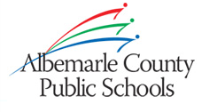 Escuelas Públicas del Condado de AlbemarleVerificación de Registro Estudiantil 2018-2019
¡Estamos muy contentos de anunciar la verificación de registro electrónica para el entrante año escolar 2018-2019 ya está disponible!  Este proceso remplaza los tradicional formularios en papel enviadas en los paquetes del primer día al comienzo de cada año escolar.  Su verificación ya está disponible. Tendrá que utilizar el Portal de Padres en PowerSchool para acceder al sistema de registro PowerSchool Registro (InfoSnap). Le pedimos que usted envíe verificaciones de registro para todos los estudiantes no más tardar el viernes 14 de septiembre del 2018.  Nota – Sólo los estudiantes que asisten a una escuela primaria, media, o secundaria de ACPS (Escuelas Públicas del Condado de Albemarle) necesitan completar registros utilizando este método. Estudiantes atendidos por Ivy Creek, CSA o nuestro departamento de educación especial continuarían a actualizar su información de la misma manera como lo han hecho anteriormente. ¿Cómo Puedo Comenzar?Si tiene una cuenta en el Portal de Padres en PowerSchool, vaya a https://sis.k12albemarle.org/ e ingrese al Portal de Padres en PowerSchool. Del Portal de Padres:Seleccione el estudiante que desea actualizar a lo largo de la parte superior Luego: Haga clic en el botón de verificación de Registro Estudiantil en la barra lateral izquierda 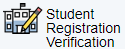 O Haga clic en el icono de Aplicaciones en la esquina superior derecha y seleccione Verificación de Registro Estudiantil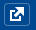 Ingrese la fecha de nacimiento de su estudiante para verificar el acceso al formularioSiga las indicaciones para comenzar el formularioRevise toda la información en cada página y haga cambios cuando sea necesario. Si nunca ha configurado una cuenta con el Portal de Padres en PowerSchool, por favor comuníquese con la escuela de su hijo para obtener la información que usted necesita para configurar una cuenta. Además del acceso a la verificación de registro, el Portal de Padres le permitirá ver otra información importante acerca de su hijo(a) durante el año escolar. Para ver las instrucciones detalladas en Español, por favor haga clic aquí.